Szczegółowy Opis Przedmiotu Zamówienia dotyczącego usługi doradczo-konsultacyjnej w zakresie opracowania Krajowej Strategii NiskoemisyjnejOpis Przedmiotu Zamówienia na potrzeby szacowania wartości zamówieniaPostanowienia ogólneMinisterstwo Przedsiębiorczości i Technologii, Departament Innowacji, z siedzibą przy Pl. Trzech Krzyży 3/5, 00-507 Warszawa, zaprasza do składania ofert w zakresie realizacji zamówienia polegającego wsparciu doradczo-konsultacyjnym na potrzeby opracowania Krajowej Strategii Niskoemisyjnej.Osobami uprawnionymi do kontaktów roboczych w ramach niniejszego zamówienia ze strony zamawiającego są:Igor Barcikowski, e-mail: Igor.Barcikowski@mpit.gov.pl, tel.: 22-262-92-75, Agnieszka Boniewicz, e-mail: Agnieszka.Boniewicz@mpit.gov.pl, tel.: 22-262-94-86Przedmiot zamówienia:Przedmiotem zamówienia jest zakup usługi doradczo – konsultacyjnej, polegającej na wsparciu Ministerstwa Przedsiębiorczości i Technologii w pracach nad przygotowaniem Krajowej Strategii Niskoemisyjnej. Przeznaczenie produktu:  Krajowa Strategia Niskoemisyjna jest dokumentem strategicznym, który określi cele i podstawowe założenia transformacji polskiej gospodarki do gospodarki niskoemisyjnej do 2050 roku. Wymóg jej opracowania wynika bezpośrednio z art. 15 rozporządzenia Parlamentu Europejskiego i Rady (UE) 2018/1999 z dnia 11 grudnia 2018 r. w sprawie zarządzania unią energetyczną i działaniami w dziedzinie klimatu(…) oraz związany jest z wydaniem przez Komisję Europejską Komunikatu – Czysta Planeta dla wszystkich. Europejska długoterminowa wizja strategiczna dobrze prosperującej, nowoczesnej, konkurencyjnej i neutralnej dla klimatu gospodarki (COM(2018)773).Kod i nazwa zamówienia według Wspólnego Słownika Zamówień (CPV):73200000-4 Usługi doradcze w zakresie badań i rozwoju Cel zamówieniaKrajowa Strategia Niskoemisyjna to dokument strategiczny określający wizje i kierunki transformacji polskiej gospodarki do gospodarki niskoemisyjnej do 2050 roku, który Polska zobowiązana jest opracować i przedłożyć Komisji Europejskiej do dnia 1 stycznia 2020 r.W dążeniu do osiągnięcia neutralności klimatycznej kluczową rolę będą pełnić inwestycje w innowacyjne rozwiązania technologiczne oraz systemowe podejście do redukcji szkodliwych emisji we wszystkich sektorach nowoczesnej gospodarki. Systemowe podejście obejmie: wysokosprawne, niskoemisyjne i zintegrowane układy wytwarzania, magazynowania, przesyłu i dystrybucji energii, inteligentne i energooszczędne budownictwo, niskoemisyjne i bezemisyjne pojazdy, zwiększenie przepustowości sieci kolejowej, skuteczną cyfrową organizację systemu transportu, inteligentną infrastrukturę, wychwytywanie i składowanie dwutlenku węgla oraz gospodarkę o obiegu zamkniętym. Czynnikiem napędzającym rozwój w tych obszarach będą  innowacje i inwestycje.Jednym z elementów Strategii będzie diagnoza stopnia rozwoju technologicznego polskiej gospodarki. Na jej podstawie i w drodze konsultacji z zainteresowanymi stronami, naukowcami oraz przedsiębiorcami wskazane zostaną obszary finansowania innowacyjnych produktów i usług. Pogłębiona analiza szans rozwojowych polskiej gospodarki pozwoli na lepszą koncentrację tematyczną innowacji i skuteczne wydatkowanie środków w ramach nowej perspektywy finansowej na lata 2021-2027. W nowej perspektywie wyłącznie wizja oparta na synergii międzysektorowej pozwoli na zrealizowanie ambitnych celów postawionych w komunikacie Komisji Europejskiej – Czysta planeta dla wszystkich. Dlatego na bazie Krajowej Strategii Niskoemisyjnej tworzone będą nowe narzędzia wsparcia innowacyjności oraz pilotaże nowych instrumentów, których celem będzie integracja i animacja współpracy wewnątrz oraz między sektorami transportu, energetyki, budownictwa i przemysłu.Wydatki na opracowanie Krajowej Strategii Niskoemisyjnej będą współfinansowane z projektu realizowanego w ramach poddziałania 2.4.2. POIR nr POIR.02.04.02-00-0001/15 w ramach 2 osi priorytetowej Wsparcie otoczenia i potencjału przedsiębiorstw do prowadzenia działalności B+R+I Program Operacyjny Inteligentny Rozwój 2014-2020, realizowanego na podstawie Porozumienia Nr POIR.02.04.02-00-0001/15-02 z dnia 19 lipca 2018 roku oraz w ramach Programu Operacyjnego Inteligentny Rozwój 2014-2020 (PO IR): 2.4.1 inno_LAB – Centrum analiz i pilotaży nowych instrumentów.Dokument powinien określić planowane do podjęcia działania zmierzające do transformacji gospodarczej w obszarach wskazanych w Załączniku IV do rozporządzenia Parlamentu Europejskiego i Rady (UE) 2018/1999 z dnia 11 grudnia 2018 r. w sprawie zarządzania unią energetyczną i działaniami w dziedzinie klimatu(…). Ponadto strategia dążyć powinna do zapewnienia, aby zaproponowana transformacja była społecznie sprawiedliwa i nie wpływała negatywnie na konkurencyjność gospodarki. Komisja Europejska w Komunikacie (COM (2018) 773  Czysta planeta dla wszystkich - długoterminowa strategiczna wizja dla dostatniej, nowoczesnej, konkurencyjnej i neutralnej dla klimatu gospodarki do 2050 r określiła 8 scenariuszy działań mających doprowadzić do osiągnięcia poziomu zeroemisyjności netto w UE w produkcji energii do 2050 r. lub bardzo zbliżonego do tego poziomu w odniesieniu do emisji dwutlenku węgla. Te scenariusze są bardziej ambitne niż Porozumienie paryskie, które zakłada osiągnięcie neutralności klimatycznej w drugiej połowie stulecia, a ich realizacja będzie miała bardzo duży wpływ na gospodarki państw członkowskich, a nawet poszczególne regiony oraz przełoży się na konkretne koszty realizacji polityki klimatycznej.Osiem  scenariuszy opiera się na strategiach typu „no regret” (przynoszących same korzyści), takich jak wysokie wykorzystanie energii ze źródeł odnawialnych i efektywność energetyczna.Pięć z nich uwzględnia różne technologie i działania, które sprzyjają przechodzeniu na gospodarkę neutralną pod względem emisji gazów cieplarnianych. Różnią się one intensywnością stosowania elektryfikacji, wodoru i e-paliw (tj. technologii „power-to-X”), a także efektywnością energetyczną końcowego wykorzystania energii i rolą gospodarki o obiegu zamkniętym jako działań na rzecz ograniczenia emisji. Pozwala to na zbadanie ich wspólnych cech, a także różnych skutków dla systemu energetycznego. W przypadku wszystkich tych ścieżek rośnie zużycie energii elektrycznej, ale występują znaczne różnice. Ścieżki, które w większym stopniu skupiają się na elektryfikacji w sektorach końcowego wykorzystania energii, wymagają wprowadzenia znacznej infrastruktury magazynowania (6 razy większej niż w chwili obecnej), aby poradzić sobie ze zmiennością systemu energii elektrycznej, natomiast ścieżki zakładające stosowanie większej ilości wodoru wymagają przede wszystkim więcej energii elektrycznej do produkcji wodoru. Ścieżki wykorzystujące największe ilości energii elektrycznej to takie, które zakładają rozwój e-paliw, co spowoduje wzrost produkcji energii elektrycznej w 2050 r. o blisko 150 % w porównaniu z obecną sytuacją. Zamiast tego, ścieżki, które odnoszą się do popytu (wysoka efektywność końcowego wykorzystania energii lub gospodarka o obiegu zamkniętym) wymagają najmniejszego wzrostu wytwarzania energii elektrycznej (o około 35 % więcej do 2050 r. w porównaniu z obecną sytuacją), powodują mniej potrzeb w zakresie magazynowania oraz przynoszą najwięcej oszczędności energii w sektorze mieszkaniowym i przemysłowym. Wszystkie te ścieżki dodatkowo uwzględniają zróżnicowane potrzeby w zakresie inwestycji i transformacji na poziomie sektorowym. Ścieżki w większym stopniu oparte na bezemisyjnych nośnikach energii wymagają mniejszej transformacji i mniej inwestycji w sektorze końcowego wykorzystania energii, ale również generują największe potrzeby inwestycyjne w sektorach dostaw energii. Natomiast ścieżki skoncentrowane na popycie wymagają najmniej inwestycji w sektorach dostaw energii. Te pięć scenariuszy prowadzi do redukcji emisji gazów cieplarnianych o nieco ponad 80 % – z wyłączeniem sektorów użytkowania gruntów i leśnictwa – do 2050 r. w porównaniu z rokiem 1990. W przypadku sektorów użytkowania gruntów i leśnictwa, które pochłaniają więcej CO2 niż emitują, scenariusze te dają redukcję emisji gazów cieplarnianych netto o około 85 % do 2050 r. w porównaniu z rokiem 1990.Scenariusz łączący wszystkie pięć wariantów, lecz na niższych poziomach, doprowadzi do redukcji emisji gazów cieplarnianych o aż 90 % (łącznie z pochłanianiem przez sektory użytkowania gruntów i leśnictwa). Nie pozwala on jednak na osiągnięcie neutralności pod względem emisji gazów cieplarnianych do 2050 r. Wynika to z faktu, że niektóre emisje gazów cieplarnianych utrzymają się, zwłaszcza w sektorze rolnictwa. Sektory rolnictwa i leśnictwa są wyjątkowe, ponieważ mogą również usuwać CO2 z atmosfery. Pochłaniane przez nie ilości są obecnie znaczące – w UE sektory te działają jako pochłaniacz netto około 300 mln ton CO2 rocznie. Nie wystarczy to jednak, aby zrekompensować pozostałe emisje bez dodatkowych środków zwiększających rolę gruntów w tym zakresie. W związku z tym należy zbadać dalsze możliwości zaopatrzenia w biomasę w zrównoważony sposób przy jednoczesnym zwiększeniu naturalnego pochłaniania lub w połączeniu z wychwytywaniem i składowaniem dwutlenku węgla, co może prowadzić do wzrostu ujemnych emisji. Siódmy scenariusz kładzie nacisk na wszystkie rodzaje bezemisyjnych nośników energii, a także na efektywność i opiera się na technologii ujemnych emisji w postaci bioenergii połączonej z wychwytywaniem i składowaniem dwutlenku węgla w celu zbilansowania pozostałych emisji. Scenariusz ósmy opiera się na poprzednim scenariuszu, ale zawiera ocenę wpływu gospodarki o obiegu w wysokim stopniu zamkniętym oraz potencjalnie korzystnego wpływu ewolucji wyborów konsumenckich w stronę mniejszej emisyjności.Transformacja do gospodarki neutralnej dla klimatu wymagać będzie wspólnych działań w obszarze siedmiu strategicznych elementów podstawowych:1. Maksymalizacja korzyści płynących z efektywności energetycznej, w tym budynków bezemisyjnych;2. Maksymalizacja wykorzystania odnawialnych źródeł energii i energii elektrycznej w celu całkowitej dekarbonizacji dostaw energii w Europie;3. Przyjęcie czystej, bezpiecznej i opartej na sieci mobilności;4. Konkurencyjny przemysł unijny i gospodarka o obiegu zamkniętym jako kluczowy czynnik umożliwiający ograniczenie emisji gazów cieplarnianych;5. Rozwój odpowiedniej infrastruktury sieciowej i wzajemnych połączeń;6. Czerpanie pełnych korzyści z biogospodarki i tworzenie niezbędnych pochłaniaczy dwutlenku węgla;7. Wyeliminowanie pozostałych emisji CO2 dzięki wychwytywaniu i składowaniu dwutlenku węgla.Krajowa Strategia Niskoemisyjna powinna być zgodna z powyższymi założeniami. Szczegółowy zakres zamówieniaUsługa doradczo-konsultacyjna obejmuje ogół czynności związanych ze wsparciem w  przygotowaniu Krajowej Strategii Niskoemisyjnej. Do zadań Wykonawcy należeć będzie m.in.:1. Przygotowanie projektu diagnozy obecnej sytuacji gospodarczej w Polsce pod kątem emisyjności w podziale na sektory (energetyka, przemysł, budownictwo, transport, rolnictwo) – raport cząstkowy.2. Przeprowadzenie minimum 2 warsztatów eksperckich na różnych etapach prac. 3. Identyfikacja działań służących realizacji celu, estymacja ich kosztów, ocena ryzyk związanych z ich podjęciem, identyfikacja istotnych barier wdrożeniowych oraz mechanizmów usuwania istniejących barier.4. Przygotowanie raportu końcowego zawierającego propozycje 5 finalnych scenariuszy transformacji niskoemisyjnej. Przynajmniej jeden ze scenariuszy powinien być spójny z Krajowym planem na rzecz energii i klimatu na lata 2021-2030.Opracowania powinny wskazywać kierunki działań komplementarne lub sprzeczne z horyzontalną strategią rozwoju kraju tj. ze Strategią Odpowiedzialnego Rozwoju oraz jej zintegrowanymi strategiami sektorowymi będącymi obecnie w procesie aktualizacji, w szczególności z projektem Polityki energetycznej Polski do roku 2040, Krajowym Programem Ograniczania Zanieczyszczenia Powietrza projektem Polityki ekologicznej państwa 2030 oraz projektem Strategii Zrównoważonego Rozwoju Transportu do 2030 r.Podczas opracowania ekspertyz Wykonawca może korzystać z opracowanego wcześniej przez Ministerstwo Przedsiębiorczości i Technologii projektu dokumentu strategicznego - Narodowy Program Rozwoju Gospodarki Niskoemisyjnej. Sposób wykonania zamówieniaWykonawca we współpracy z Zamawiającym dokona diagnozy obecnej sytuacji gospodarczej w Polsce pod kątem emisyjności w podziale na sektory oraz przedstawi wstępną koncepcję scenariuszy transformacji do gospodarki zeroemisyjnej do 2050 roku. Przedstawi raport wstępny zawierający wnioski i rekomendacje.Wykonawca we współpracy z Zamawiającym zorganizuje przynajmniej 2 warsztaty z ekspertami oraz przedstawicielami administracji publicznej reprezentującymi sektory gospodarki objęte strategią niskoemisyjną oraz ekspertami.Do zadań Wykonawcy w ramach warsztatów należeć będzie przygotowanie i przesłanie do akceptacji Zamawiającego listy uczestników warsztatów, przygotowanie zaproszeń, przygotowanie merytoryczne (agenda, materiały) i przeprowadzenie warsztatów oraz opracowanie raportu z warsztatów.Zamawiający zapewnia salę na potrzeby przeprowadzenia warsztatów.  Finalne scenariusze opracowane przez Wykonawcę we współpracy z Zamawiającym powinny opierać się na działaniach w obszarze siedmiu strategicznych elementów podstawowych opisanych w punkcie III oraz następujących 8 wymiarach: sekwencyjność, synergia międzysektorowa, wymierność kosztowa, stopień odchylenia od zeroemisyjności, endogeniczność, konwertowalność na miks energetyczny, aspekt instrumentów wdrożeniowych, wymiar infrastrukturalny. Wymaganymi elementami są także:- prognoza oczekiwanych postępów w przechodzeniu na gospodarkę o niskim poziomie emisji gazów cieplarnianych, w tym dane dotyczące intensywności emisji gazów cieplarnianych oraz intensywności emisji CO2 w przełożeniu na produkt krajowy brutto,- określenie wymiernych celów obniżki emisji w 2050 roku oraz trajektorie dojścia w okresach 5-letnich dla wszystkich scenariuszy,- ewolucja miksu energii końcowej,- szacunki inwestycji długoterminowych oraz ogólne kierunki badań, rozwoju i innowacji w poszczególnych sektorach gospodarki,- koszty oraz źródła finansowania, - ocena skutków społeczno-gospodarczych.Szczegółowe wymagania dotyczące zakresu analiz, w tym scenariuszy, są określone w załączniku IV do rozporządzenia 2018/1999.Scenariusze powinny służyć optymalizacji ścieżki osiągnięcia możliwie najniższego poziomu emisyjności, przy uwzględnieniu kosztów w ujęciu ekonomicznym oraz czynników stymulujących rozwój gospodarczy.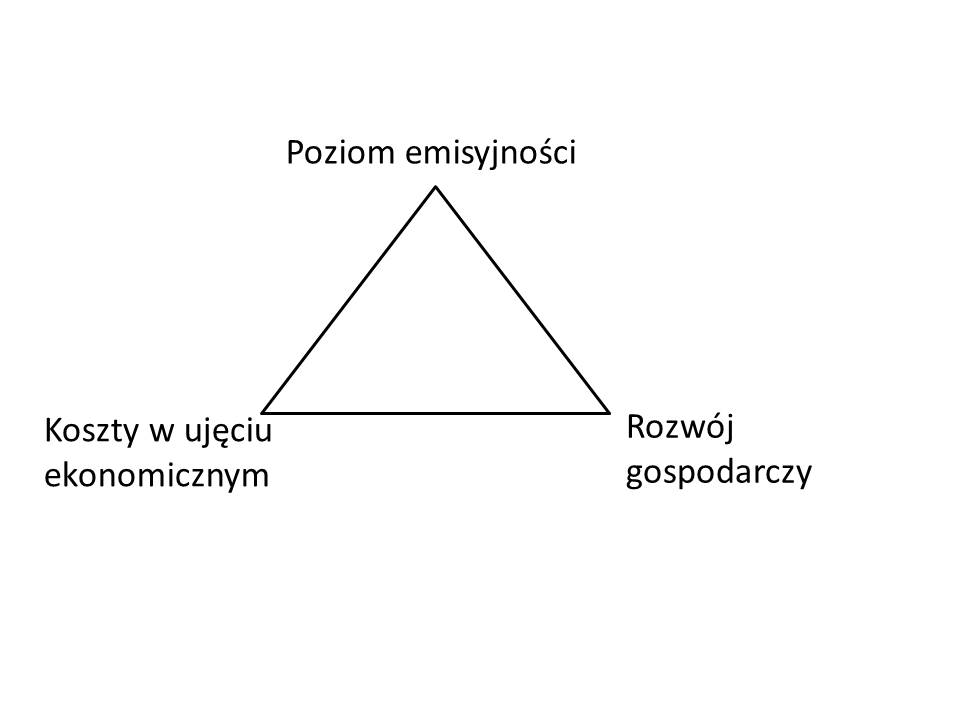 Raporty opracowane przez Wykonawcę powinny spełniać następujące warunki:Dokument powinien sporządzony poprawnie pod względem stylistycznym i ortograficznym, zgodnie z regułami języka polskiego.Dokument będzie poddany korekcie językowej, stylistycznej oraz edytorskiej itp.Dokument będzie uporządkowany pod względem wizualnym, tzn. formatowanie tekstu oraz rozwiązania graficzne (tabele, grafy, mapy oraz inne narzędzia prezentacji informacji) zastosowane zostaną w sposób jednolity oraz powodujący, że będzie on czytelny i przejrzysty.Dokument będzie miał możliwość edycji.Pliki graficzne oraz infografiki opisujące scenariusze dostarczone w formie pozwalającej na ich późniejsze wykorzystanie i zapisane w otwartych formatach.Dokument powinien być przekazany Zamawiającemu w postaci elektronicznej, pocztą e-mail w plikach .doc oraz.pdf., a także w wersji papierowej (1 egzemplarz).   Organizacja i harmonogram wykonania zadaniaWarunki udziału w postępowaniu:1. Za spełniających warunki udziału w postępowaniu Zamawiający uzna Wykonawcę, który wykaże, że:w okresie ostatnich 5 lat przed upływem terminu składania ofert (a jeżeli okres prowadzenia działalności jest krótszy – w tym okresie), wykonał należycie co najmniej cztery usługi, z których jedna polegała na realizacji zadań dotyczących punktu a), a pozostałe polegały na sporządzeniu analizy lub raportu w zakresie 3 różnych kwestii spośród wymienionych w punktach b) – h) :Długoterminowe prognozy i koncepcje w obszarze polityki klimatyczno-energetycznej,Redukcja emisji gazów cieplarnianych oraz technologie pochłaniania emisji,Efektywny energetycznie i oparty na odnawialnych źródłach energii system energetyczny, Społeczno-gospodarczy wpływ środków obniżania emisyjności,Rozwiązania w dziedzinie zmniejszania emisyjności w przemyśle,Niskoemisyjne środki transportu,Niskoemisyjne rozwiązania w budownictwie,Ograniczenie emisyjności w sektorze rolnictwa i leśnictwa.dysponuje lub będzie dysponował zespołem przynajmniej 5 osób, które będą uczestniczyć w wykonywaniu zamówienia, które posiadają n/w wykształcenie lub doświadczenie, to jest: przynajmniej 2 osoby z wykształceniem w zakresie metod ilościowych; przynajmniej 1 osoba z wykształceniem makroekonomicznym, która realizowała projekty w zakresie ekonomii energetycznej; przynajmniej 1 osoba znająca kontekst prawno-instytucjonalny w obszarze polityki klimatycznej Unii Europejskiej w tym obejmującej transport, energetykę, rolnictwo i leśnictwo oraz przemysł; przynajmniej 1 osoba z wykształceniem ekonometrycznym, która opracowała lub użytkowała model makroekonomiczny DSGE w obszarze energetyki lub emisyjności, który będzie wykorzystywany przy realizacji niniejszego zamówienia,oraz, że przynajmniej 3 wybrane z zespołu osoby, w okresie ostatnich 7 lat przed upływem terminu składania ofert, opracowały razem (są współautorami) co najmniej jednego przekrojowego raportu w zakresie gospodarki niskoemisyjnej, obejmujący perspektywę co najmniej 10 lat oraz co najmniej trzech raportów dotyczących różnych sektorów gospodarki niskoemisyjnej, wymienionych w punktach e) – h) w punkcie 4.2.3.1. Potwierdzeniem spełnienia tego kryterium jest dołączenie do oferty CV w/w osób wraz z listą sporządzonych przez nich raportów.ma prawo do użytkowania narzędzia analitycznego – modelu makroekonomicznego DSGE w obszarze energetycznym lub emisyjnym, który będzie wykorzystywany przy realizacji niniejszego zamówienia. posiada umowy o funkcji użyczenia doświadczenia z co najmniej 7 doradcami technicznymi, w stopniu naukowym co najmniej doktora, w zakresie technologii niskoemisyjnych we wszystkich obszarach gospodarki niskoemisyjnej tj. energetyce, przemyśle, transporcie, budownictwie, rolnictwie i leśnictwie, którzy będą do dyspozycji Wykonawcy i Zamawiającego na czas realizacji niniejszego zamówienia.Potwierdzeniem spełnienia tego kryterium będzie lista ekspertów dołączona do oferty wraz z listą publikacji każdego z w/w doradców. Kryteria oceny ofertOcena ofert będzie odbywać się na podstawie następujących kryteriów: Wykonawca może uzyskać maksymalnie 100 pkt.Cena brutto obejmująca wszelkie koszty związane z realizacją przedmiotu zamówienia – max. 50 pkt, (50%). Liczba punktów, którą można uzyskać w tym kryterium zostanie obliczona według następującego wzoru: Ocena kryterium „Koncepcja realizacji zamówienia” zawierająca plan pracy zostanie podzielona na elementy, za które zostanie przyznane w sumie w skali punktowej do 50 pkt, zgodnie z poniższymi zasadami:a) Koncepcja nieczytelna, nielogiczna, niespójna lub rozwlekła jest wykluczana i nie podlega dalszej ocenie, b) Ocenie podlegać będzie czy plan pracy posiada realne czasowo i jasno określone etapy oraz ewentualnie propozycje dodatkowych modułów/działań podczas realizacji zamówienia ponad opisane w pkt IV. (0 pkt – 10 pkt 0 pkt – w ogóle/w niewielkim stopniu; 5 pkt – w wystarczającym stopniu; 10 pkt – w bardzo dobrym stopniu), c) Ocenie podlegać będą zaproponowane scenariusze transformacji do gospodarki zeroemisyjnej, ich wartość merytoryczna, stopień zaawansowania, zróżnicowanie kierunków i wizji, realność, wydajność rozumiana jako stosunek kosztów proponowanych działań do efektów ich realizacji oraz pozytywny wpływ na rozwój polskiej gospodarki w całym okresie podlegającym programowaniu. Ocenie od 0 do 5 pkt podlegać będzie każdy z następujących 8 wymiarów scenariuszy: sekwencyjność, synergia międzysektorowa, wymierność kosztowa, stopień odchylenia od zeroemisyjności, endogeniczność, konwertowalność na miks energetyczny, aspekt instrumentów wdrożeniowych, wymiar infrastrukturalny. Każdy z zaproponowanych scenariuszy powinien mieć objętość maksymalnie 10 stron.Liczby punktów, o których mowa w pkt 1 i 2 po zsumowaniu stanowić będą końcową ocenę oferty. Termin realizacjiTermin wykonania zamówienia: do 15 grudnia 2019 r.Zasady wyboru wykonawcy1.	W celu zapewnienia porównywalności wszystkich ofert, Zamawiający zastrzega sobie prawo do skontaktowania się z oferentami, w celu uzupełnienia lub doprecyzowania ofert.2.	Zamawiający zawiera umowy na podstawie własnych wzorów umów stosowanych przez Zamawiającego. 3.	Zamawiający zastrzega, że dane dotyczące zamówienia są jawne oraz stanowią informację publiczną i mogą zostać udostępnione na zasadach określonych w Ustawie z dnia 6 września 2001 roku o dostępie do informacji publicznej (Dz. U. z 2014 r., poz. 782).Kontakt:Igor Barcikowski, e-mail: Igor.Barcikowski@mpit.gov.pl, tel.: 22-262-92-75Agnieszka Boniewicz, e-mail: Agnieszka.Boniewicz@mpit.gov.pl, tel.: 22-262-94-86Ministerstwo Przedsiębiorczości i TechnologiiDepartament InnowacjiPl. Trzech Krzyży 3/500-507 WarszawaZADANIE WYKONAWCYUWAGI ZAMAWIAJĄCEGOTERMINSpotkanie rozpoczynające prace, doprecyzowujące zakres W ciągu 5 dni roboczych od dnia podpisania umowyPrzedstawienie raportu końcowego.W ciągu 100 dni od dnia podpisania umowy.Przedstawienie raportu końcowego.Zamawiający przedstawi swoje uwagi oraz propozycje uzupełnień i przekaże je Wykonawcy.W ciągu 15 dni od dnia otrzymania raportu końcowego.Wykonawca dostarczy wersję raportu końcowego uwzględniającego uwagi Zamawiającego.W ciągu 130 dni od dnia podpisania umowy.Lp.Nazwa kryterium ocenyWaga %1Cena brutto50%3Koncepcja realizacji zamówienia wraz z planem prac50%